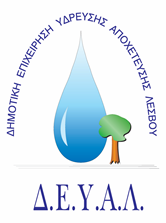 ΔΗΜΟΤΙΚΗ ΕΠΙΧΕΙΡΗΣΗ                                                               Ημερομηνία: 16-09-2020ΥΔΡΕΥΣΗΣ ΑΠΟΧΕΤΕΥΣΗΣ                                             ΛΕΣΒΟΥ                                                                                                          Προς                                                                                                          Δ.Ε.Υ.Α. ΛέσβουΕΝΔΕΙΚΤΙΚΟΣ ΠΡΟΥΠΟΛΟΓΙΣΜΟΣ	Προς Υπογραφή Προσφέροντος ή Εκπροσώπου του……………………………………………………… Όνομα υπογράφοντος……………………………………………….Αρ. Δελτίου Ταυτότητας/ΔιαβατηρίουΥπογράφοντος………………………………………………..Ιδιότητα υπογράφοντος……………………………………………… ΘΕΜΑ: Προμήθεια υλικών Ύδρευσης για αντικατάσταση βανών διασύνδεσης ζωνών στη Δ.Κ. Στύψης.Αρ. πρωτ.:     10314/16-09-2020Α/ΑΠΟΣΟΤΗΤΑ ΠΕΡΙΓΡΑΦΗΤΙΜΗ ΜΟΝ. ΚΟΣΤΟΣ11ΒΑΝΑ Φ100 16ΑΤΜ. ΦΛΑΝ. ΕΛΑΣΤ. ΕΜΦΡ.96,8096,8021ΒΑΝΑ Φ80 16ΑΤΜ.  ΦΛΑΝ. ΕΛΑΣΤ. ΕΜΦΡ63,0063,003150ΣΩΛΗΝ Φ32 16ΑΤΜ. ΥΔΡΕΥΣΗΣ0,5684,0042ΦΛΑΝΤΖΟΖΙΜΠΩ ΑΥΤΑΓΚΥΡ. DN100 (107.2-133.2 ή 104-132)155,00330,0052ΦΛΑΝΤΖΟΖΙΜΠΩ ΑΥΤΑΓΚΥΡ. DN80 (85-107 ή 84-105)135,00270,0061ΦΡΕΑΤΙΟ ΒΑΝΑΣ ΚΑΜΠΑΝΑ Φ11018,0018,00ΚΑΘΑΡΗ ΑΞΙΑΚΑΘΑΡΗ ΑΞΙΑΚΑΘΑΡΗ ΑΞΙΑΚΑΘΑΡΗ ΑΞΙΑ861,80ΦΠΑ 17%ΦΠΑ 17%ΦΠΑ 17%ΦΠΑ 17%146,51ΣΥΝΟΛΟΣΥΝΟΛΟΣΥΝΟΛΟΣΥΝΟΛΟ1.008,31